		Соглашение		О принятии согласованных технических правил Организации Объединенных Наций для колесных транспортных средств, предметов оборудования и частей, которые могут быть установлены и/или использованы на колесных транспортных средствах, и об условиях взаимного признания официальных утверждений, выдаваемых на основе этих правил Организации Объединенных Наций*(Пересмотр 3, включающий поправки, вступившие в силу 14 сентября 2017 года)		Добавление 47 — Правила № 48 ООН		Пересмотр 13 — Поправка 1Дополнение 1 к поправкам серии 07 — Дата вступления в силу: 30 сентября 2021 года		Единообразные предписания, касающиеся официального утверждения транспортных средств в отношении установки устройств освещения и световой сигнализацииНастоящий документ опубликован исключительно в информационных целях. Аутентичным и юридически обязательным текстом является документ ECE/TRANS/WP.29/2021/31 (с поправками, указанными в пункте 85 доклада ECE/TRANS/WP.29/1157).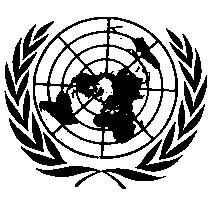 ОРГАНИЗАЦИЯ ОБЪЕДИНЕННЫХ НАЦИЙПункт 2.1.5 изменить следующим образом:«2.1.5	“Огонь” означает устройство, предназначенное для освещения дороги или подачи светового сигнала другим пользователям дороги. Фонари заднего регистрационного знака и светоотражающие устройства также рассматриваются в качестве огней. Для цели настоящих Правил излучающие свет задние регистрационные знаки, освещающие служебную дверь источники света на транспортных средствах категорий М2 и М3, соответствующие положениям Правил № 107 ООН, и внешний индикатор состояния, определенный в настоящих Правилах, не считаются огнями». Включить новый пункт 2.5.20 следующего содержания:«2.5.20	“Внешний индикатор состояния” означает оптический сигнал, установленный снаружи транспортного средства для указания на состояние или изменение состояния системы охранной сигнализации транспортного средства (СОСТС), системы охранной сигнализации (СОС) и иммобилизатора, предусмотренных в правилах №№ 97 
и 116 ООН, когда транспортное средство находится на стоянке».Пункт 2.9.2 изменить следующим образом:«2.9.2	“Механизм электронного регулирования источника света” означает один или более компонентов между источником питания и источником света для регулирования напряжения и/или электрического тока, питающего источник света». Пункт 2.9.2.2 исключить.Пункт 5.7.2.1 изменить следующим образом:«5.7.2.1	Единые огни, определенные в подпункте а) пункта 2.4.11.1, видимая поверхность которых состоит из двух или более отдельных частей, устанавливают таким образом, чтобы:a)	либо общая площадь проекции отдельных частей видимой поверхности в направлении исходной оси на плоскость, проходящую по касательной к внешним рассеивателям и перпендикулярную исходной оси, занимала не менее 60 процентов наименьшего прямоугольника, описанного вокруг проекции упомянутой видимой поверхности в направлении исходной оси;b)	либо минимальное расстояние между обращенными друг к другу кромками двух смежных/прилегающих друг к другу отдельных частей видимой поверхности в направлении исходной оси, измеренное перпендикулярно исходной оси, составляло не более 75 мм.Эти требования не применяются к единому светоотражающему устройству».Пункты 5.32–5.34, изменить нумерацию и текст следующим образом:«5.32	Внешний индикатор состояния Допускается один внешний индикатор состояния системы охранной сигнализации транспортного средства (СОСТС), системы охранной сигнализации (СОС) и иммобилизатора, если:a)	сила света в любом направлении не превышает 0,5 кд; b)	цвет испускаемого света является белым, красным или автожелтым;c)	площадь видимой поверхности не превышает 20 см2.На транспортном средстве допускается не более двух внешних индикаторов состояния системы охранной сигнализации транспортного средства (СОСТС), системы охранной сигнализации (СОС) и иммобилизатора при условии, что площадь видимой поверхности не превышает 10 см2 для каждого индикатора.5.33	Тип устройства, официально утвержденный на основании любой предыдущей серии поправок к правилам ООН №№ 148 и/или 149 
и/или 150, считается эквивалентным типу, официально утвержденному на основании последней серии поправок к соответствующим правилам ООН №№ 148 и/или 149 и/или 150, если индексы изменений (определены в пункте 2.1.6) в отношении каждого отдельного огня (функции) не отличаются друг от друга. В этом случае такое устройство может устанавливаться на транспортном средстве, подлежащем официальному утверждению типа, без обновления документов для официального утверждения типа устройства и маркировки устройства.5.34	Использование огней, официально утвержденных для альтернативного(ых) источника(ов) света на СИД и оснащенных им(и), допускается только при наличии положительного подтверждения, предусмотренного в пункте 3.2.8.	Для того чтобы удостовериться в том, что требование в отношении такого подтверждения соблюдается как в ходе официального утверждения типа, так и в процессе контроля соответствия производства, проверяют наличие на огнях маркировки, связанной с использованием альтернативного(ых) источника(ов) света на СИД».Пункт 6.2.4.2 изменить следующим образом (и оставить сноску 10 без изменений):«6.2.4.2	По высоте: не менее 500 мм и не более 1200 мм над уровнем грунта. Для транспортных средств10 категорий N2G, N3G, M2G, M3G (повышенной проходимости) максимальная высота может быть увеличена до 1500 мм».Пункт 6.4.4.2 изменить следующим образом:«6.4.4.2	По высоте: не менее 250 мм и не более 1200 мм над уровнем грунта. Для транспортных средств категорий N2G, N3G, M2G, M3G (повышенной проходимости) максимальная высота может быть увеличена до 1400 мм».Пункт 6.8.2 изменить следующим образом:«6.8.2	Число	Должно быть обеспечено освещение места установки регистрационного знака в соответствии с документацией об официальном утверждении типа устройства».Пункт 6.8.3 изменить следующим образом:«6.8.3	Схема монтажаДолжно быть обеспечено освещение места установки регистрационного знака в соответствии с документацией об официальном утверждении типа устройства».Пункты 6.8.4.1, 6.8.4.2 и 6.8.4.3 изменить следующим образом:«6.8.4.1		По ширине: должно быть обеспечено освещение места установки регистрационного знака в соответствии с документацией об официальном утверждении типа устройства.6.8.4.2		По высоте: должно быть обеспечено освещение места установки регистрационного знака в соответствии с документацией об официальном утверждении типа устройства.6.8.4.3		По длине: должно быть обеспечено освещение места установки регистрационного знака в соответствии с документацией об официальном утверждении типа устройства».Пункт 6.8.5 изменить следующим образом:«6.8.5	Геометрическая видимость	Должно быть обеспечено освещение места установки регистрационного знака в соответствии с документацией об официальном утверждении типа устройства».Пункт 6.8.6 изменить следующим образом:«6.8.6	Ориентация	Должно быть обеспечено освещение места установки регистрационного знака в соответствии с документацией об официальном утверждении типа устройства».Пункт 6.11.4.2 изменить следующим образом:«6.11.4.2	По высоте: не менее 250 мм и не более 1000 мм над уровнем грунта. Для задних противотуманных огней, сгруппированных с любым задним огнем, или для транспортных средств категорий N2G, N3G, M2G, M3G (повышенной проходимости) максимальная высота может быть увеличена до 1400 мм». E/ECE/324/Rev.1/Add.47/Rev.13/Amend.1−E/ECE/TRANS/505/Rev.1/Add.47/Rev.13/Amend.1E/ECE/324/Rev.1/Add.47/Rev.13/Amend.1−E/ECE/TRANS/505/Rev.1/Add.47/Rev.13/Amend.1E/ECE/324/Rev.1/Add.47/Rev.13/Amend.1−E/ECE/TRANS/505/Rev.1/Add.47/Rev.13/Amend.13 December 2021